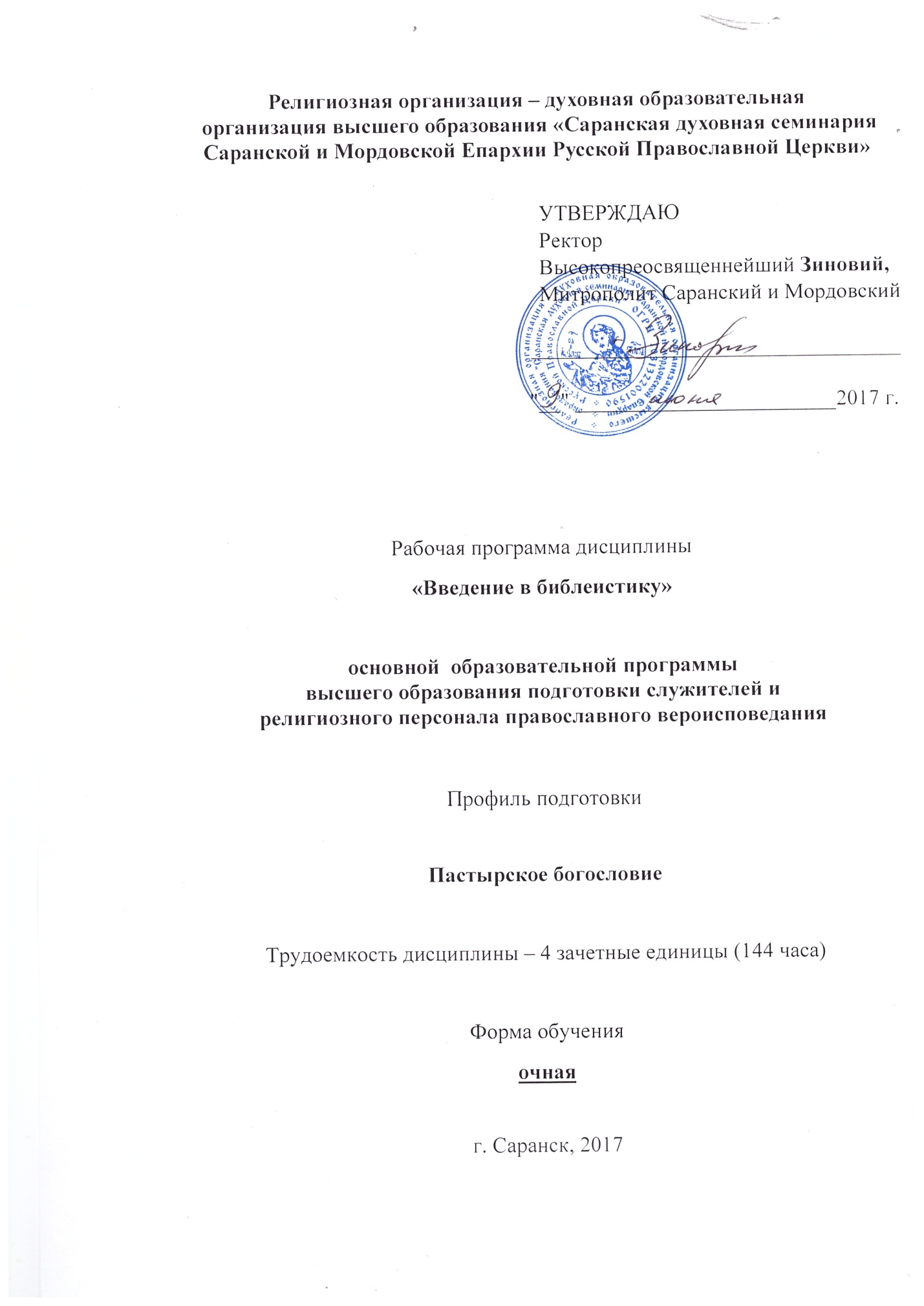 1. Цели и задачи учебной дисциплиныОзнакомление студентов с основными подходами и методами изучения Библии как культурно-исторического явления; данный курс призван обеспечить профессиональную подготовку студентов в области формирования представлений о Библии. Основные задачи курса, направлены на достижение целей содействия более полному ознакомлению студентов с религиоведческими традициями философии и теологии; усвоения студентами теоретических и методических основ изучения Библии, а также привитие соответствующего понятийного аппарата; овладение методами – как текстологическими, так и герменевтическими, интерпретации библейских текстов, приобретение студентами практических навыков в осуществлении подобного рода исследований.2. Место дисциплины в структуре ООП бакалавриатаДисциплина «Введение в Библеистику» является обязательной дисциплиной базовой части цикла Б1, обеспечивающей приобретение и совершенствование основных языковых навыков, знаний, умений и компетенций. Освоение практических и теоретических дисциплин цикла позволяет получить углубленные знания и навыки для успешной профессиональной деятельности. Дисциплина «Ведение в Библеистику» тесно связана с такими дисциплинами как «Священное Писание Ветхого Завета», «Священное Писание Нового Завета», «Патрология».3. Требования к результатам освоения дисциплины. Компетенции обучающегося, формируемые в результате освоения дисциплины (модуля):В результате освоения дисциплины формируется ряд общекультурных и профессиональных компетенций:– способность работать в коллективе, толерантно воспринимать социальные, этнические, конфессиональные и культурные различия (ОК-6);– способность к самоорганизации и самообразованию (ОК-7);– готовность применять основные принципы и методы научно-богословских исследований, учитывая единство теологического знания (ПК-2).В результате освоения дисциплины обучающийся должен:Знать:– основополагающие теории изучения Библии;– основные направления и подходы к пониманию канона Ветхого и Нового Завета;– основные направления реализации полученных знаний в области исследования религии;– основные принципы и методы библейских исследований: библейская археология, текстуальные исследования и др.;– особенности реализации религии в социальных системах на примерах анализа текста.Уметь: – демонстрировать теоретическое знание и практическое владение библеистикой;– применять полученные знания в области толерантного отношения к различным социальным слоям населения, народам, религиям;– анализировать тексты специализированными методами, отличать православную экзегезу от др. способов анализа; – пользоваться полученными знаниями в процессе преподавания религиоведения и обществознания.Владеть:– терминологическим аппаратом библеистики;– навыками анализа Библии; конкретными методами анализа: понимающим, феноменологическим, герменевтическим и т.д.  – демонстрировать способность и готовность применять полученные знания в профессиональной деятельности.4. Образовательные технологииРекомендуемые образовательные технологии: лекция-дискуссия, практические занятия, самостоятельная работа студентов.5.1 Содержание учебной дисциплины (модуля). Объем дисциплины и виды учебных занятий5.2. Содержание разделов учебной дисциплины* В данной рабочей программе применены следующие сокращения:– УО – устный опрос;– Р – реферат;– КР – контрольная работа. 5.3 Разделы учебной дисциплины и междисциплинарные связи с обеспечиваемыми (последующими) дисциплинами5.4 Разделы дисциплин и виды занятийТематическое содержание курса6. Учебно-методическое обеспечение самостоятельной работы студентов. Оценочные средства для текущего контроля успеваемости, промежуточной аттестации по итогам освоения дисциплины.Контроль и оценка результатов освоения учебной дисциплины «Введение в Библеистику» осуществляется преподавателем в процессе проведения практических занятий, защиты рефератов, сдачи зачета.К основным видам самостоятельной работы относятся: 1. Самостоятельная работа с содержанием лекционного курса. 2. Самостоятельное изучение теоретического материала. 4. Подготовка письменных и устных сообщений при использовании основных источников, а также докладов, обсуждений по проблемным вопросам на основе материалов дополнительных источников. 5. Работа с Интернет-ресурсами по изучаемой тематике и подготовка аналитических обзоров, рефератов (в устной и письменной форме). 6. Подготовка к экзамену. Для самостоятельной внеаудиторной работы обучающимся могут быть рекомендованы следующие виды заданий: для овладения знаниями: – чтение текста (учебника, первоисточника, дополнительной литературы по изучаемой теме); – выписки из текста; – работа со словарями и справочниками;– использование Интернета для закрепления и систематизации знаний; – работа над учебным материалом (учебника, первоисточника, дополнительной литературы); – аналитическая обработка текста (реферирование).Тематика рефератов1. Основные подходы в понимании богодухновенности Священного Писания: сравнительный анализ.2. Труды святых Кирилла и Мефодия по переводу Священного Писания на славянский язык.3. Геннадиевская Библия: история создания и текстологические особенности.4. Острожская Библия: история создания и текстологические особенности.5. Елизаветинская Библии: история создания и текстологические особенности.6. Роль святителя Филарета Московского в деле перевода Библии на русский язык.7. Рукописи Мертвого моря: история открытия и их значение для библейской науки.8. Важнейшие археологические свидетельства Ветхого Завета.9. Важнейшие археологические свидетельства Нового Завета.10. Основные этапы формирования ветхозаветного канона.11. Перевод LXX толковников: его история и значение.12. Основные этапы формирования новозаветного канона.Примерная тематика контрольных работ1. Принципы толкования Священного Писания в современной православной библеистике. 2. Отношение к Септуагинте в русской библеистике дореволюционного периода. 3. Значение Септуагинты для библейских исследований с точки зрения современной науки. 4.. Анализ состояния современной библейской науки (по книге Т. Стилианопулоса «Новый Завет: православная перспектива»). 5. Актуальность исагогических работ профессора П. А. Юнгерова для современного библеиста. 6. Достоинства и недостатки Синодального перевода книг Ветхого Завета.7. Сроки контроля по оценочным средствамПеречень вопросов к экзамену.1. Библеистика. Предмет. Методологическая основа курса.2. Библейская текстология: история развития и формирования.3. Методы и возможности текстологического анализа Ветхого Завета.4. Типология древнееврейских свитков и рукописей.5. История переводов и изданий Ветхого Завета.6. Общая типология библейской критики. Генезис и развитие критического подхода.7.Общая типология книжных жанров и литературно-художественное своеобразие книг Ветхого Завета.8.Библейская поэтика и художественные особенности литературы Премудрости.9.Текстологическое изучение Рукописей Мертвого моря (периодизация, палеография, типология).10.Текстологическое изучение Нового Завета: содержание внешней и внутренней истории текста.11.Общая типология и количество новозаветных рукописей. Методы текстологического анализа.12.Основные гипотезы и происхождения текстов Нового Завета.13.Типология книжных жанров Священного Писания. Содержательная и жанровая специфика текстов.14.Стилистическое и содержательное своеобразие «Деяний Апостолов».15. Специфика посланий Св. апостола Павла. Жанровые особенности.16. Методика изучения рукописного текста.17.Оригиналы славянских библейских переводов.18.Геннадиевская Библия.19.Острожская Библия.20.Переводы и издания Российского библейского общества.Критерии оценки экзаменаЭкзамен относится к итоговому контролю по усвоению курса, результатом которого является оценка усвоения знаний. Студентам необходимо иметь в виду, что независимо от того, в какой форме осуществляется педагогический контроль, преподаватель при оценивании ответа студента руководствуется следующими критериями:1. точность и содержательность ответа; 2. умение подкрепить, проиллюстрировать тезис собственными словами, примерами; 3. умение самостоятельно сделать выводы из приведенных фактов; 4. умение литературно оформить ответ;5. умение обосновать и аргументировать выводы;6. умение уложиться в выделенное время;7. поза, жесты, умение пользоваться доской и пособиями, темп речи, убедительность интонации. 8. Критерии с первого по пятый являются критериями отметки в бальном ее выражении, а шестой и седьмой критерии включаются в оценочное суждение преподавателя, но на оценку не влияют. Следующие оценки выставляется за: Отлично – полное, точное, исчерпывающее знание материала курса. При устном ответе – речь правильная, логичная; при письменном ответе – нет ошибок; Хорошо – 1 вариант: точные знания, неточности незначительные, не больше двух-трех; 2 вариант: верный ответ при наличии речевых ошибок; Удовлетворительно – есть пробелы, неточности, но в целом курс усвоен; более трех существенных ошибок; Неудовлетворительно – ответов на вопросы билета нет; большое количество ошибок (более 5) в тексте, в речи; дополнительные вопросы показывают, что нет системы знаний по курсу. 8. Учебно-методическое и информационное обеспечение дисциплины «Введение в Библеистику».а) основная литература:1. Алексеев А.А. «Текстология славянской Библии». СПб., 1999.2. Амусин И.Д. Рукописи Мертвого моря. М., 1961.3. Мецгер Б.М. Текстология Нового Завета. М., 1996.4. Мецгер Б.М., Эрман Б.Д. Текстология Нового Завета. Рукописнаятрадиция, возникновение искажений и реконструкция оригинала. М.,2013.5. Тов Э. Текстология Ветхого Завета. М., 2000.6. Юнгеров П.А. Введение в Ветхий Завет. М., 2003. Т. 1 – 2.б) дополнительная литература1. Аверинцев С.С. «Греческая литература» и ближневосточная«словесность». М., 1971.2. Амусин И.Д. Находки у Мертвого моря. М., 1964.3. Библия. Литературные и лингвистические исследования. М., 2002.4. Библия. Современный перевод библейских текстов. М., 1993.5. Бикман Дж., Келлоу Дж. Не искажая слова Божия. Принципы переводаи семантического анализа Библии. СПб., 1994.6. Вайнгрин Дж. Введение в текстологию Ветхого завета. М., 2002.7. Вевюрко И.С. Септуагинта: древнегреческий текст Ветхого Завета вистории религиозной мысли. М., 2013.8. Верещагин Е.М. Библеистика для всех. М., 2000.9. Всемирное Писание. Сравнительная антология священных текстов. М.,1992.10.Данн Дж. Д. Единство и многообразие в Новом Завете. М., 1997.11.Мечковская Н.Б. Язык и религия. М., 1998.12.Мецгер Б.М. Канон Ветхого Завета. М., 1997.13.Рижский И.М. История переводов Библии в России. Новосибирск,1991.14.Синило Г.В. Древние литературы Ближнего Востока и мир Танаха. М., 2008.15.Символика раннего христианства. Новгород, 1998.16.Чистович А. История перевода Библии на русский язык. М., 1997.в) программное и коммуникационное обеспечение1. Библия Онлайн - http://bibleonline.ru/2. Изучение (протестантское видение):  http://www.bible.com.ua/3. Критика: - http://www.ateism.ru/tems.htm?tema=74. Православное видение: - http://biblia.org.ua/5. Собрание текстов Ветхого и Нового Завета - http://biblia.org.ua/9. Методические указания для обучающихсяПодготовка к семинарским занятиям требует работы с лекционным материалом, а также источниками и литературой, рекомендованной к прочтению.Сначала необходимо определить содержание темы семинарского занятия и выделить в ней главные и второстепенные моменты. Разбор темы семинарского занятия может осуществляться по следующему алгоритму: выделение основных понятий – их определение – поиск информации с опорой на данные определения.При подготовке к семинарским занятиям необходимо научиться работать с текстами, научиться правильно читать литературу и вести записи. Необходимая литература рекомендуется преподавателем и указана в настоящих методических рекомендацияхИзучая материал по учебнику, следует переходить к следующему вопросу только после правильного уяснения предыдущего, записывая основные понятий, определения, наиболее важные положения. Собственные выводы, возникшие в результате знакомства с текстом лучше выделять особым образом.Необходимым условием эффективного запоминания учебного материала является его конспектирование. Главное правило составление конспекта – конспект должен быть написан от руки. В процессе письма от руки работает большее количество участков мозга по сравнению с процессом печатания на клавиатуре, поэтому запись от руки более эффективна для улучшения памяти, чем печатание на клавиатуре.Рекомендации по ведению конспектов:При написании конспекта по теме практического (семинарского) занятии не старайтесь рассмотреть все вопросы за один раз. Повторение и возвращение к теме позволяет лучше запомнит информацию.Используйте конспектирование при подготовке к занятиям регулярно, это поможет выработать навыки работы с текстом.Используйте схематические формы записи, выберите удобные для вас способы выделения первостепенных и второстепенных моментов в тексте (лучше всего использовать выделение цветом, так как это помогает лучше запомнить информацию).Конспект обязательно должен содержать отсылку к источнику информации.Основные виды систематизированной записи прочитанного: 1. Аннотирование – предельно краткое связное описание просмотренной или прочитанной книги (статьи), ее содержания, источников, характера и назначения;2. Планирование краткая логическая организация текста, раскрывающая содержание и структуру изучаемого материала;3. Цитирование – дословное выписывание из текста выдержек, извлечений, наиболее существенно отражающих ту или иную мысль автора;4. Конспектирование – краткое и последовательное изложение содержания прочитанного.Конспект – сложный способ изложения содержания книги или статьи в логической последовательности. Конспект аккумулирует в себе предыдущие виды записи, позволяет всесторонне охватить содержание книги, статьи. Поэтому умение составлять план, тезисы, делать выписки и другие записи определяет и технологию составления конспекта.Эффективным упражнением при работе с текстом, помогающим определить его смысловую нагрузку и выделить в нем наиболее проблемные моменты, является составление вопросника к тексту.Составления вопросника к тексту.Постановка вопросов это один из самых доступных познавательных инструментов. Задавать вопросы надо учиться и учить. Грамотно и вовремя поставленный вопрос подталкивает к решению проблемы, разрушает неумелую аргументацию, указывает на глубокое понимание материала.Для составления вопросника необходимо:Внимательно прочитать текст.Задать 10-15 вопросов к тексту. Записать эти вопросы.Дальше необходимо сгруппировать вопросы в несколько блоков, объяснив на основе каких критериев, он сгруппировал вопросы. Далее он записывает критерии и даёт название каждой группе вопросов.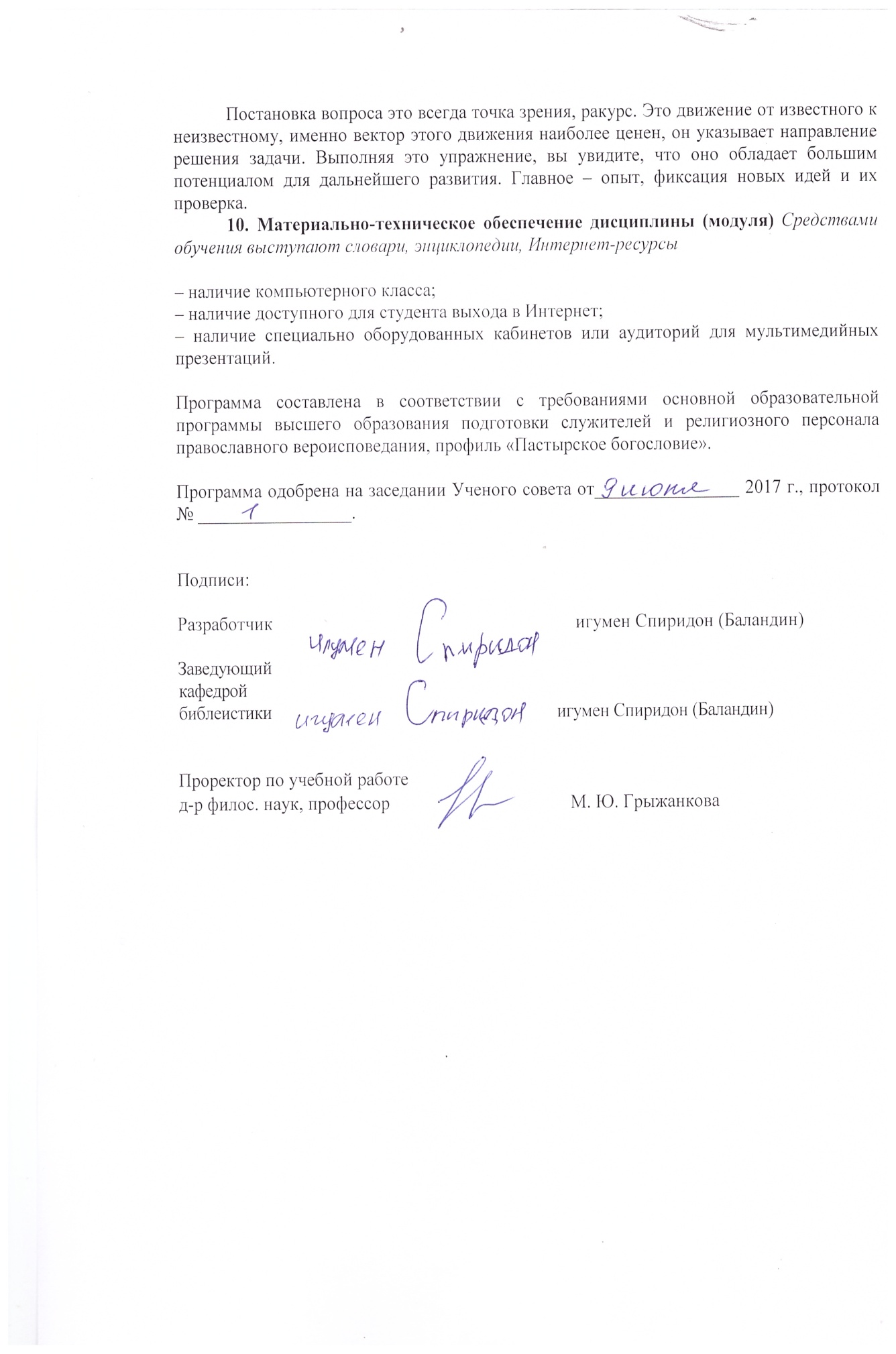 Вид  учебной работыВсего часов144СеместрыСеместрыСеместрыСеместрыВид  учебной работыВсего часов144172272Аудиторные занятия (всего)905436В том числе:Лекции361818Практические занятия (ПЗ)543618Самостоятельная работа (всего)27189Реферат99Библиотечная работа963Анализ богословских текстов963Вид промежуточной аттестации (зачет, экзамен)27экз.Общая трудоемкость                                     час                                                                       зач. ед.1447272Общая трудоемкость                                     час                                                                       зач. ед.422№ п/пНаименование раздела дисциплиныСодержание разделаФормы текущего контроля успеваемости (по неделям семестра)*1Текстология Ветхого ЗаветаИстория библейской критики. Древние переводы Ветхого Завета. Жанровая специфика Ветхого Завета.УО, Р2Текстология Нового Завета. Рукописи, переводы и издания Нового Завета. Жанровая специфика Нового Завета. Специфика посланий св. ап. ПавлаУО,Р3Текстология славянской БиблииИстория славянской текстологии. История славянских библейских текстов.УО, КР№ п/пНаименование обеспе-чиваемых (последующих) дисциплин№ № разделов данной дисциплины, необходимых для изучения обеспечиваемых (последующих) дисциплин№ № разделов данной дисциплины, необходимых для изучения обеспечиваемых (последующих) дисциплин№ № разделов данной дисциплины, необходимых для изучения обеспечиваемых (последующих) дисциплин№ № разделов данной дисциплины, необходимых для изучения обеспечиваемых (последующих) дисциплин№ № разделов данной дисциплины, необходимых для изучения обеспечиваемых (последующих) дисциплин№ № разделов данной дисциплины, необходимых для изучения обеспечиваемых (последующих) дисциплин№ № разделов данной дисциплины, необходимых для изучения обеспечиваемых (последующих) дисциплин№ № разделов данной дисциплины, необходимых для изучения обеспечиваемых (последующих) дисциплин№ п/пНаименование обеспе-чиваемых (последующих) дисциплин123456781.Священное Писание Ветхого Завета***2.Священное Писание Нового Завета***3.Патрология***№ п/пНаименование раздела дисциплиныЛекц.Практ.Зан.Лаб.Зан.СеминСРСВсегочас.1.Текстология Ветхого Завета122412482.Текстология Нового Завета. 122412483.Текстология славянской Библии122412484.Итого:367236144№ п./п.Название раздела темы дисциплиныКонтрольная точкаКонтрольная точка№ п./п.Название раздела темы дисциплиныОценочное средствоСроки1.Текстология Ветхого Завета.УО, Р2,4,6,8,102.Текстология Нового Завета. УО,Р12,14,16,182,43.Текстология славянской Библии.УО, КР6, 8,10,12